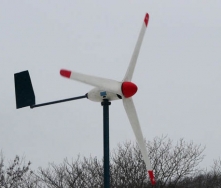 Проект	    «Ветряной электрогенератор»За ветер платить не надо,Светят лампочки день и ночьЛюди этому очень радыГенератор, наращивай мощь!